УСТАВмуниципального бюджетного учреждения дополнительного образования города Новосибирска"Спортивная школа технического, экстремального, интеллектуального спорта"г. Новосибирск20231. Общие положения       1.1.Муниципальное бюджетное учреждение дополнительного образования города Новосибирска «Спортивная школа технического, экстремального, интеллектуального спорта» в дальнейшем именуемое Учреждение, создано в соответствии с Гражданским кодексом Российской Федерации на основании постановления мэрии города Новосибирска от 09.04.1999 года «О принятии в муниципальную собственность Ледового дворца спорта «Сибирь» с компрессорной» зарегистрировано  Новосибирской городской регистрационной палатой 25.05.1999 года, регистрационный номер 21103, как муниципальное учреждение «Ледовый Дворец спорта «Сибирь».23.01.2009 Инспекцией Федеральной налоговой службы по Октябрьскому району г. Новосибирска зарегистрирован Устав в новой редакции с изменением наименования Учреждения на муниципальное бюджетное учреждение дополнительного образования детей города Новосибирска «Детско-юношеская спортивная школа по туризму «Кон-Тики».27.01.2010 Инспекцией Федеральной налоговой службы по Октябрьскому району г. Новосибирска зарегистрирован Устав в новой редакции с изменением наименования и адреса Учреждения на муниципальное бюджетное учреждение дополнительного образования детей города Новосибирска «Детско-юношеская спортивная школа «Кон-Тики».19.01.2012 Межрайонной инспекцией Федеральной налоговой службы № 16 по Новосибирской области зарегистрирован Устав в новой редакции с изменением наименования Учреждения на муниципальное бюджетное учреждение дополнительного образования детей города Новосибирска «Центр технического, экстремального, интеллектуального спорта» в связи с реорганизацией муниципального бюджетного учреждения дополнительного образования детей города Новосибирска «Детско-юношеская спортивная школа «Кон-Тики» в форме присоединения к нему муниципального бюджетного учреждения дополнительного образования детей города Новосибирска «Детско-юношеская спортивная школа по техническим видам спорта» и муниципального учреждения дополнительного образования детей «Детско-юношеская спортивная школа по шахматам» с переходом всех прав и обязанностей присоединенных учреждений в соответствии с передаточными актами на основании постановления мэрии города Новосибирска от 10.05.2011 № 3724 «О реорганизации муниципального бюджетного учреждения дополнительного образования детей города Новосибирска «Детско-юношеская спортивная школа Кон-Тики».28.08.2014 Межрайонной инспекцией Федеральной налоговой службы № 16 по Новосибирской области зарегистрирован Устав в новой редакции с изменением наименования Учреждения на муниципальное бюджетное учреждение дополнительного образования детей города Новосибирска «Детско-юношеская спортивная школа технического, экстремального, интеллектуального спорта» в соответствии с постановлением мэрии города Новосибирска от 23.12.2013 № 12169 «Об изменении наименования муниципального бюджетного учреждения дополнительного образования детей города Новосибирска «Центр технического, экстремального, интеллектуального спорта» и видов его деятельности».11.01.2016 Межрайонной инспекцией Федеральной налоговой службы № 16 по Новосибирской области зарегистрирован Устав в новой редакции в связи с изменением наименования Учреждения на муниципальное бюджетное учреждение дополнительного образования города Новосибирска «Детско-юношеская спортивная школа технического, экстремального, интеллектуального спорта» в соответствии постановлением мэрии города Новосибирска от 20.05.2015 № 3540 «Об изменении наименований муниципальных учреждений дополнительного образования детей, в отношении которых функции и полномочия учредителя осуществляет департамент культуры, спорта и молодежной политики мэрии города Новосибирска».14.01.2019 Межрайонной инспекцией Федеральной налоговой службы № 16 по Новосибирской области зарегистрирован Устав в новой редакции в связи с изменением наименования Учреждения на муниципальное бюджетное учреждение города Новосибирска «Спортивная школа технического, экстремального, интеллектуального спорта» в соответствии постановлением мэрии города Новосибирска от 31.10.2018 № 3917 «Об изменении наименований муниципальных учреждений дополнительного образования сферы физической культуры и спорта, в отношении которых функции и полномочия учредителя осуществляет департамент культуры, спорта и молодежной политики мэрии города Новосибирска».	Настоящая редакция Устава утверждена в связи с изменением наименования Учреждения на муниципальное бюджетное учреждение дополнительного образования города Новосибирска «Спортивная школа технического, экстремального, интеллектуального спорта» на основании постановления мэрии города Новосибирска от 28.12.2022 № 4813 «Об изменении наименований муниципальных учреждений спортивной подготовки, в отношении которых функции и полномочия учредителя осуществляет департамент культуры, спорта и молодежной политики мэрии города Новосибирска».1.2. Учредителем Учреждения является муниципальное образование город Новосибирск (далее - город Новосибирск).В соответствии с Уставом города Новосибирска функции и полномочия учредителя в отношении Учреждения осуществляет мэрия города Новосибирска (далее - мэрия).От имени мэрии функции и полномочия учредителя в отношении Учреждения осуществляют департамент культуры, спорта и молодежной политики мэрии города Новосибирска (далее – ДКСиМП) и департамент земельных и имущественных отношений мэрии города Новосибирска (далее - департамент).1.3. Имущество Учреждения принадлежит на праве собственности городу Новосибирску.От имени города Новосибирска права собственника имущества Учреждения в пределах предоставленных им полномочий осуществляют: Совет депутатов города Новосибирска (далее - Совет), мэр города Новосибирска (далее - мэр), мэрия.Департамент управляет и распоряжается имуществом Учреждения в пределах предоставленных ему полномочий.1.4. Полное наименование Учреждения на русском языке: муниципальное бюджетное учреждение дополнительного образования города Новосибирска "Спортивная школа технического, экстремального, интеллектуального спорта". Сокращенное наименование Учреждения: МБУДО «СШ ТЭИС».1.5. Учреждение является унитарной некоммерческой организацией. 1.6. Учреждение является юридическим лицом, имеет самостоятельный баланс, лицевые счета в департаменте финансов и налоговой политики мэрии для учета операций со средствами бюджета города, круглую печать со своим полным наименованием на русском языке и указанием его места нахождения, эмблему, вправе иметь штампы, бланки со своим наименованием и другие средства индивидуализации.Учреждение имеет эмблему изображение которой приведено в  Приложении №1 к Уставу. Описание эмблемы: эмблема выполнена в красно-синем цвете в виде надписи «ТЭИС», с изображением символов по видам спорта, реализуемым в Учреждении. Эмблема может воспроизводиться в черно-белом варианте.1.7. Учреждение отвечает по своим обязательствам всем находящимся у него на праве оперативного управления имуществом, в том числе приобретенным за счет доходов, полученных от приносящей доход деятельности, за исключением особо ценного движимого имущества, закрепленного за Учреждением или приобретенного Учреждением за счет средств бюджета города, а также недвижимого имущества независимо от того, по каким основаниям оно поступило в оперативное управление Учреждения и за счет каких средств оно приобретено. Учреждение не несет ответственности по обязательствам города Новосибирска. Город Новосибирск не несет ответственности по обязательствам Учреждения, за исключением случаев, предусмотренных законодательством Российской Федерации. 1.8. Учреждение может от своего имени приобретать и осуществлять гражданские права и нести гражданские обязанности, быть истцом и ответчиком в суде.1.9. Место нахождения Учреждения: город Новосибирск, Красный проспект, 218б.Почтовый адрес Учреждения: 630049, город Новосибирск, Красный проспект, 218б. 1.10. Электронный адрес Учреждения: teis2011@yandex.ru.1.11. Учреждение считается созданным, а данные о юридическом лице считаются включенными в Единый государственный реестр юридических лиц со дня внесения соответствующей записи в этот реестр.1.12. Учреждение по согласованию с ДКСиМП имеет право создавать филиалы и открывать представительства в соответствии с законодательством Российской Федерации.Представительства и филиалы должны быть указаны в Едином государственном реестре юридических лиц.1.13. Информация о деятельности Учреждения размещается на официальном сайте Учреждения и на официальном сайте для размещения информации о государственных и муниципальных учреждениях в информационно-телекоммуникационной сети «Интернет».2. Цели, предмет и виды деятельности Учреждения2.1. Учреждение создано для оказания услуг, выполнения работ в целях обеспечения реализации полномочий органов местного самоуправления города Новосибирска в сфере физической культуры, спорта и дополнительного образования. 2.2. Предметы и виды деятельности Учреждения. 2.2.1. Предметом деятельности Учреждения является дополнительное образование детей и взрослых в сфере спорта. 2.2.2. В соответствии с целями и предметом деятельности Учреждение осуществляет следующие основные виды деятельности:реализация дополнительной образовательной программы спортивной подготовки по виду спорта «автомобильный спорт;реализация дополнительной образовательной программы спортивной подготовки по виду спорта «бильярдный спорт»;реализация дополнительной образовательной программы спортивной подготовки по виду спорта «велосипедный спорт»;реализация дополнительной образовательной программы спортивной подготовки по виду спорта «мотоциклетный спорт»;реализация дополнительной образовательной программы спортивной подготовки по виду спорта «рафтинг»;реализация дополнительной образовательной программы спортивной подготовки по виду спорта «скалолазание»;реализация дополнительной образовательной программы спортивной подготовки по виду спорта «спортивное ориентирование»;реализация дополнительной общеразвивающей  программы по виду спорта «гребной спорт».2.2.3. В процессе осуществления основных видов деятельности Учреждение вправе осуществлять: организация и обеспечение учебно-тренировочного процесса;организация и проведение физкультурных и спортивных мероприятий, соревнований различного уровня;участие в физкультурных и спортивных мероприятиях, соревнованиях различного уровня;организация и проведение учебно-тренировочных сборов;методическая работа;деятельность по популяризации физической культуры и спорта.2.2.4. Учреждение вправе осуществлять следующие виды приносящей доход деятельности: предоставление услуг по реализации дополнительных общеразвивающих программ в области физической культуры и спорта;предоставление услуг по реализации дополнительных общеобразовательных программ спортивной подготовки по видам спорта;организация и проведение мероприятий по физической культуре и спорту;прокат спортивного оборудования, инвентаря и туристического снаряжения;проведение индивидуальных занятий;оказание платных услуг по предоставлению автотранспортных средств для перевозки спортивных групп, делегаций к местам проведения спортивных мероприятий;передача в аренду с согласия департамента муниципального особо ценного движимого имущества, закрепленного за учреждением на праве оперативного управления, с возмещением со стороны арендатора эксплуатационных расходов в установленном законодательством порядке;передача в аренду с согласия департамента муниципального недвижимого имущества, закрепленного за учреждением на праве оперативного управления, с возмещением со стороны арендатора эксплуатационных расходов в установленном законодательством порядке;организация разнообразной массовой работы с обучающимися и родителями (законными представителями) несовершеннолетних обучающихся для отдыха и досуга, в том числе клубных, секционных и других занятий, экспедиций, соревнований, экскурсий.2.3. Учреждение выполняет задания, установленные ДКСиМП в соответствии с предусмотренными подпунктами 2.2.2, 2.2.3 Устава видами деятельности. 2.4. Учреждение не вправе отказаться от выполнения муниципального задания. 2.5. Учреждение не вправе осуществлять виды деятельности, не предусмотренные Уставом. 2.6. Право Учреждения осуществлять деятельность, для занятия которой необходимо получение специального разрешения (лицензии), членство в саморегулируемой организации или получение свидетельства саморегулируемой организации о допуске к определенному виду работ, возникает с момента получения такого разрешения (лицензии) или в указанный в нем срок либо с момента вступления Учреждения в саморегулируемую организацию или выдачи саморегулируемой организацией свидетельства о допуске к определенному виду работ и прекращается при прекращении действия разрешения (лицензии), членства в саморегулируемой организации или выданного саморегулируемой организацией свидетельства о допуске к определенному виду работ.2.7. Учреждение вправе сверх установленного муниципального задания, а также в случаях, определенных федеральными законами, в пределах установленного муниципального задания выполнять работы, оказывать услуги, относящиеся к его основным видам деятельности, предусмотренным в подпунктам 2.2.2, 2.2.3 Устава, для граждан и юридических лиц за плату и на одинаковых при оказании одних и тех же услуг условиях. Учреждение вправе осуществлять за счет средств физических и (или) юридических лиц образовательную деятельность, не предусмотренную установленным муниципальным заданием либо соглашением о предоставлении субсидии на возмещение затрат, на одинаковых при оказании одних и тех же услуг условиях.Платные образовательные услуги не могут быть оказаны вместо образовательной деятельности, финансовое обеспечение которой осуществляется за счет бюджетных ассигнований бюджета города Новосибирска. Средства, полученные Учреждением при оказании таких платных образовательных услуг, возвращаются оплатившим эти услуги лицам.Порядок предоставления платных образовательных услуг определяется локальным правовым актом, утвержденным директором Учреждения 2.8. Учреждение вправе осуществлять иные виды деятельности, не являющиеся основными видами деятельности, лишь постольку, поскольку это служит достижению целей, ради которых оно создано, и соответствующие указанным целям, при условии, что такая деятельность указана в его Уставе.3. Имущество Учреждения3.1. Имущество Учреждения формируется за счет: имущества, закрепленного за Учреждением на праве оперативного управления; средств, полученных от разрешенной Учреждению деятельности, приносящей доходы; иных не противоречащих законодательству источников.3.2. Закрепление муниципального имущества на праве оперативного управления за Учреждением осуществляется на основании приказа начальника департамента. Право оперативного управления на недвижимое имущество возникает у Учреждения с момента государственной регистрации такого права в органах, осуществляющих государственную регистрацию прав на недвижимое имущество и сделок с ним. Право оперативного управления на движимое имущество возникает у Учреждения с момента передачи такого имущества Учреждению по акту приема-передачи (закрепления) имущества, если иное не предусмотрено федеральным законом или не установлено приказом начальника департамента. 3.3. Закрепленное за Учреждением имущество, а также имущество, приобретенное и созданное в процессе деятельности Учреждения, подлежит учету в реестре муниципального имущества города Новосибирска и отражается на балансе Учреждения. 3.4. Учреждение управляет и распоряжается находящимся у него в оперативном управлении имуществом в порядке, установленном решением Совета. Муниципальное имущество, закрепленное за Учреждением на праве оперативного управления, по предложению Учреждения с согласия департамента может быть включено в перечень имущества, находящегося в муниципальной собственности города Новосибирска, свободного от прав третьих лиц (за исключением права хозяйственного ведения, права оперативного управления, а также имущественных прав субъектов малого и среднего предпринимательства), в порядке, установленном решением Совета.3.5. Департамент изымает излишнее, неиспользуемое или используемое не по назначению имущество, закрепленное им за Учреждением либо приобретенное Учреждением за счет средств бюджета города. 3.6. Под особо ценным движимым имуществом Учреждения понимается имущество, без которого осуществление Учреждением своей уставной деятельности будет существенно затруднено. 3.7. Виды и перечни особо ценного движимого имущества Учреждения определяются в порядке, установленном правовым актом мэрии. 3.8. Доходы Учреждения, полученные от разрешенной ему деятельности, поступают в его самостоятельное распоряжение и используются им для достижения целей, ради которых оно создано, если иное не предусмотрено действующим законодательством. 3.9. Крупная сделка может быть совершена Учреждением с предварительного согласия ДКСиМП. Критерии отнесения сделки к крупной сделке определены Федеральным законом от 12.01.1996 № 7-ФЗ «О некоммерческих организациях». 3.10. Сделки, в совершении которых имеется заинтересованность, определяемая в соответствии с критериями, установленными Федеральным законом от 12.01.1996 № 7-ФЗ «О некоммерческих организациях», совершаются Учреждением с предварительного согласия ДКСиМП.3.11. Земельные участки, необходимые для выполнения Учреждением уставной деятельности, предоставляются ему на праве постоянного (бессрочного) пользования в установленном законом порядке.4. Управление Учреждением4.1. Управление Учреждением осуществляет руководитель Учреждения - директор - в соответствии с действующим законодательством и Уставом. 4.2. Директор Учреждения является единоличным исполнительным органом. Директор Учреждения назначается заместителем мэра города Новосибирска – начальником ДКСиМП на основании представления управления физической культуры и спорта мэрии города Новосибирска на срок не более пяти лет, за исключением случаев, предусмотренных правовыми актами мэрии, условиями заключенного с директором Учреждения трудового договора. Трудовой договор с директором Учреждения заключает (изменяет, прекращает) заместитель мэра города Новосибирска – начальник ДКСиМП в порядке, установленном трудовым законодательством и муниципальными правовыми актами города Новосибирска, за исключением случаев, предусмотренных правовыми актами мэрии. Директор Учреждения действует от имени Учреждения без доверенности, в том числе представляет его интересы, совершает в установленном порядке сделки от имени Учреждения, осуществляет прием на работу работников Учреждения, заключает с ними, изменяет и прекращает трудовые договоры, издает приказы, выдает доверенности в порядке, установленном законодательством, утверждает структуру и штатное расписание Учреждения,  осуществляет иные полномочия, предусмотренные Уставом и трудовым договором. 4.3. Директор Учреждения в течение десяти рабочих дней со дня государственной регистрации Учреждения представляет в ДКСиМП и в департамент копии устава Учреждения и лист записи в Единый государственный реестр юридических лиц. Директор Учреждения в течение десяти рабочих дней со дня государственной регистрации устава Учреждения или изменений в устав Учреждения представляет в ДКСиМП и в департамент копии устава или копии изменений в устав и лист записи в Единый государственный реестр юридических лиц. 4.4. Директор Учреждения подлежит аттестации в порядке, установленном правовым актом мэрии. 4.5. Директор Учреждения несет в установленном законом порядке ответственность за убытки, причиненные Учреждению его виновными действиями (бездействием), в том числе в случае утраты имущества Учреждения.4.6. Структура, порядок формирования, срок полномочий и компетенция коллегиальных органов управления Учреждением, порядок принятия ими решений и выступления от имени Учреждения устанавливаются настоящим Уставом в соответствии с законодательством Российской Федерации. К коллегиальным органам управления Учреждением относятся: Общее собрание работников, Педагогический совет. В целях учета мнения обучающихся, родителей (законных представителей) несовершеннолетних обучающихся и педагогических работников по вопросам управления Учреждением и при принятии Учреждением локальных нормативных актов, затрагивающих их права и законные интересы, по инициативе обучающихся, родителей (законных представителей) несовершеннолетних обучающихся и педагогических работников в Учреждении может создаваться Совет родителей.4.7. Общее собрание работников.4.7.1. Общее собрание работников является коллегиальным органом Учреждения, объединяющим всех работников Учреждения. 4.7.2. Компетенция общего собрания работников:избрание из числа работников представителя (представительного органа) работников и наделение его соответствующими полномочиями в соответствии с трудовым законодательством;выдвижение кандидатур работников на присвоение почетных званий, награждение государственными наградами;рассмотрение иных вопросов, по которым действующим законодательством или локальными актами Учреждения предусмотрено принятие решения общим собранием работников. 4.7.3. Срок полномочий общего собрания работников не ограничен. 4.7.4. Общее собрание работников созывается по мере необходимости, но не реже одного раза в год, директором Учреждения по собственной инициативе или по инициативе не менее чем одной четверти от числа работников учреждения, оформленной в письменном виде. 4.7.5. Для ведения общего собрания работников избирается председатель и секретарь. Ход общего собрания работников и принимаемые решения протоколируется. Протокол подписывается председателем и секретарем общего собрания работников. 4.7.6. Общее собрание работников считается правомочным, если на нем присутствует не менее половины от общего числа работников Учреждения. Решения общего собрания работников принимаются открытым голосованием большинством голосов, присутствующих на заседании работников Учреждения. 4.8. Педагогический совет.4.8.1. Педагогический совет является постоянно действующим коллегиальным органом управления Учреждением. Членами Педагогического совета  являются все педагогические работники Учреждения, включая совместителей, а также директор  и заместитель директора Учреждения, в должностные обязанности которого входят функции по реализации дополнительных общеобразовательных программ в области физической культуры и спорта. 4.8.2. Компетенция педагогического совета: 	обсуждает и принимает решение о предоставлении на утверждение руководителю Учреждения дополнительные образовательные программы спортивной подготовки, учебные планы, рабочие программы по видам спорта, а также оценочные и методические материалы;	осуществляет организацию совершенствования методического обеспечения процесса воспитания и обучения в Учреждении;	обсуждает и согласует годовой план работы Учреждения;	определяет порядок проведения промежуточной и итоговой аттестации обучающихся;	обсуждает и принимает решение о предоставлении на утверждение руководителю Учреждения состава приемной комиссии;вырабатывает рекомендации о допуске обучающихся к итоговой аттестации, переводе их на следующую ступень обучения либо повторении программы данного учебного года, выдаче соответствующих документов об образовании;определяет приоритетные направления развития методической и исследовательской работы тренеров-преподавателей;осуществляет подготовку рекомендаций и предложений по совершенствованию, экспертизе программ, проектов, положений и другой методической продукции;обобщает и распространяет передовой педагогический опыт, опыт методической работы тренеров-преподавателей, подготовку публикаций;осуществляет подготовку и проведение конференций, семинаров, формирование банка педагогических инноваций;планирует возможные формы и направления методической деятельности;вносит предложения по вопросам повышения качества образовательного процесса и профессиональной компетентности тренеров-преподавателей;заслушивает отчеты тренеров-преподавателей об участии в методической и опытно-экспериментальной работе, их самообразовании;дает рекомендации по повышению квалификации тренеров-преподавателей на основе анализа их работы и уровня профессиональной подготовки.решает иные вопросы, предусмотренные действующим законодательством или положением о педагогическом совете Учреждения.4.8.3. Срок полномочий педагогического совета не ограничен.4.8.4. Председателем педагогического совета является директор Учреждения.Секретарь педагогического совета назначается приказом директора Учреждения сроком на один учебный год. 4.8.5. Педагогический совет проводится не реже одного раза в квартал. Внеочередное заседание Педагогического совета может быть созвано по инициативе председателя Педагогического совета.4.8.6. Решения принимаются открытым голосованием простым большинством голосов. Решения считаются правомочными, если на заседании Педагогического совета  присутствовало не менее двух третей состава, и считаются принятыми, если за решение проголосовало более половины присутствовавших на заседании. При равном количестве голосов решающим является голос председателя Педагогического совета.4.8.7. Ход заседания педагогического совета и решения, принимаемые педагогическим советом, протоколируются. Протокол подписывается председателем и секретарем педагогического совета. Нумерация протокола ведется с начала учебного года. 4.8.8. Регламент работы педагогического совета определяется Положением о педагогическом совете, утверждаемым решением педагогического совета.4.9. Совет Родителей. 4.9.1. Формирование совета производится ежегодно в срок до 1 сентября в количестве 11 человек, в том числе:представителя от родителей (законных представителей) обучающихся по одному от каждого отделения по виду спорта: автомобильный спорт; бильярдный спорт; велосипедный спорт; мотоциклетный спорт; рафтинг; скалолазание; спортивное ориентирование; гребной спорт.двух  представителей от педагогических работников Учреждения и директор Учреждения.Представители от родителей (законных представителей) выбираются на родительском собрании открытым голосованием большинством голосов, присутствующих на собрании.4.9.2. Совет Родителей возглавляет директор. Секретарь Совета избирается из числа членов Совета. 4.9.3. Компетенция Совета Родителей:содействие деятельности Учреждения по созданию оптимальных условий и форм организации образовательного процесса;формирование мотивированного мнения при принятии локальных нормативных актов, затрагивающих права и интересы обучающихся.4.9.4. Заседания Совета Родителей созываются при необходимости, но не реже 2 раз в год, его председателем.4.9.5. Заседание Совета Родителей правомочно, если на нем присутствует не менее половины от общего числа членов Совета.Решения Совета Родителей принимаются открытым голосованием большинством голосов присутствующих на заседании членов Совета Родителей.4.9.6. Ход заседания Совета Родителей и решения, принимаемые Советом Родителей, протоколируются, протокол подписывается председателем и секретарем Совета Родителей. Решения Совета Родителей носят рекомендательный характер. Организация выполнения решений Совета Родителей осуществляется директором Учреждения.4.10. Члены коллегиальных органов управления Учреждением могут участвовать в заседании дистанционно с помощью электронных либо иных технических средств, если при этом используются любые способы, позволяющие достоверно установить лицо, принимающее участие в заседании, участвовать ему в обсуждении вопросов повестки дня и голосовать. 4.11. Решения коллегиальных органов управления Учреждением могут приниматься без проведения заседания (заочное голосование) посредством отправки, в том числе с помощью электронных либо иных технических средств, не менее чем пятьюдесятью процентами от общего числа членов соответствующего коллегиального органа управления Учреждением документов, содержащих сведения об их голосовании. При этом решение считается принятым, если за него проголосовало большинство направивших эти документы членов соответствующего коллегиального органа управления Учреждением. 4.12. Деятельность Учреждения регламентируется принимаемыми Учреждением локальными нормативными актами. При принятии локальных нормативных актов, затрагивающих права и интересы обучающихся и (или) педагогических работников Учреждения, учитывается мнение Совета Родителей.В целях учета мнения Совета Родителей при принятии локальных нормативных актов, затрагивающих права и интересы обучающихся и (или) педагогических работников, проекты таких актов директором Учреждения направляются председателю Совета Родителей. Совет Родителей вправе в течение пяти рабочих дней со дня получения проекта локального нормативного акта Учреждения направить директору Учреждения свое мотивированное мнение по проекту локального нормативного акта в письменной форме, оформленное протоколом заседания Совета Учреждения.  5. Права и обязанности Учреждения5.1. Учреждение строит свои отношения с другими юридическими и физическими лицами во всех сферах хозяйственной деятельности на основе договоров. Учреждение свободно в выборе предмета и содержания договоров и обязательств, любых форм взаимоотношений, не противоречащих законодательству Российской Федерации, муниципальным правовым актам города Новосибирска и Уставу.5.2. Для выполнения целей, предусмотренных Уставом, Учреждение имеет право в порядке, установленном законодательством Российской Федерации, муниципальными правовыми актами города Новосибирска и Уставом: создавать филиалы и открывать представительства по согласованию со структурным подразделением мэрии; утверждать положения о филиалах, представительствах, назначать их руководителей; заключать договоры с юридическими и физическими лицами, не противоречащие целям и предмету деятельности Учреждения, а также федеральному законодательству; приобретать или арендовать основные и оборотные средства за счет имеющихся у него финансовых ресурсов и других источников финансирования; вносить денежные средства и иное имущество в уставный капитал других юридических лиц или иным образом передавать это имущество другим юридическим лицам в качестве их учредителя или участника в порядке, определенном муниципальными правовыми актами города Новосибирска;планировать свою деятельность и определять перспективы развития;участвовать в деятельности ассоциаций, союзов, фондов и иных некоммерческих организаций; привлекать в порядке, установленном действующим законодательством, дополнительные финансовые средства за счет добровольных целевых взносов или пожертвований юридических и (или) физических лиц.Учреждение осуществляет другие права, не противоречащие законодательству Российской Федерации, целям, предмету и видам деятельности Учреждения.5.3. Учреждение осуществляет мероприятия по гражданской обороне, мобилизационной подготовке и пожарной безопасности в соответствии с законодательством Российской Федерации.5.4. Учреждение обязано: выполнять установленное ДКСиМП муниципальное задание;осуществлять деятельность в соответствии с целями, предусмотренными Уставом;осуществлять оперативный и бухгалтерский учет результатов финансово-хозяйственной и иной деятельности;вести статистическую отчетность;отчитываться о результатах финансово-хозяйственной деятельности и об использовании закрепленного за ним муниципального имущества в соответствии с муниципальными правовыми актами города Новосибирска;обеспечивать гарантированные условия труда и меры социальной защиты своих работников.5.5. Учреждение не вправе размещать денежные средства на депозитах в кредитных организациях, а также совершать сделки с ценными бумагами, если иное не предусмотрено федеральными законами.5.6. Учреждение обеспечивает открытость и доступность информации о деятельности Учреждения путем размещения документов, предусмотренных Федеральным законом от 12.01.1996 № 7-ФЗ «О некоммерческих организациях», на официальном сайте для размещения информации о государственных и муниципальных учреждениях в информационно-телекоммуникационной сети "Интернет".6. Реорганизация и ликвидация Учреждения6.1. Решение о реорганизации Учреждения принимается в форме постановления мэрии на основании совместного предложения ДКСиМП, департамента и администрации Центрального округа по Железнодорожному, Заельцовскому и Центральному районам города Новосибирска (далее - администрация).6.2. Реорганизация Учреждения осуществляется в случаях и в порядке, которые предусмотрены Гражданским кодексом Российской Федерации и иными федеральными законами.6.3. Учреждение считается реорганизованным, за исключением случаев реорганизации в форме присоединения, с момента государственной регистрации юридических лиц, создаваемых в результате реорганизации.При реорганизации Учреждения в форме присоединения к нему другого Учреждения первое из них считается реорганизованным с момента внесения в Единый государственный реестр юридических лиц записи о прекращении деятельности присоединенного учреждения.6.4. Решение о ликвидации Учреждения принимается в форме постановления мэрии на основании совместного предложения ДКСиМП, департамента и администрации. 6.5. Учреждение может быть ликвидировано по решению суда по основаниям и в порядке, которые установлены Гражданским кодексом Российской Федерации.6.6. Оставшееся после удовлетворения требований кредиторов имущество Учреждения, а также имущество, на которое в соответствии с федеральными законами не может быть обращено взыскание по обязательствам Учреждения, передается в муниципальную казну города Новосибирска по акту приема-передачи.6.7. Ликвидация Учреждения влечет за собой его прекращение без перехода прав и обязанностей в порядке правопреемства к другим лицам.6.8. Ликвидация и реорганизация Учреждения осуществляется в порядке, предусмотренном Гражданским кодексом Российской Федерации.Изображение эмблемы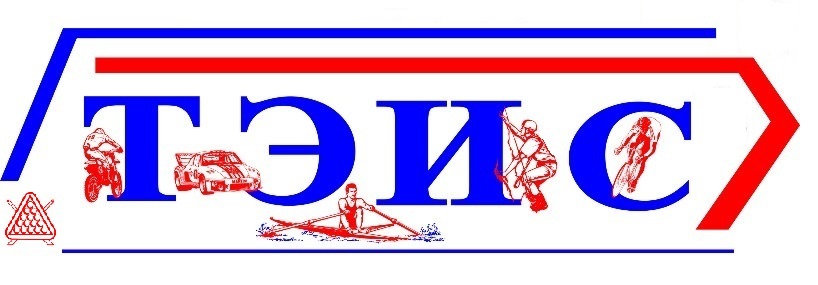 СОГЛАСОВАНОИ.о. начальника департамента земельныхи имущественных отношений мэриигорода Новосибирска________________В.В. Зарубин«____» ________________20____г.УТВЕРЖДАЮЗаместитель мэра города Новосибирска – начальник департамента культуры, спорта и молодежной политики мэрии города Новосибирска__________________А. В. Терешковаприказ от ___________№_________СОГЛАСОВАНОГлава администрации Центрального округа по Железнодорожному, Заельцовскому и Центральному районам города Новосибирска_________  С.И. Канунников «____» _________________ 20___ г.Приложение № 1 к уставу